
LUNCHTAKE – AWAY 11:00-15:00  
BROODWIT OF BRUIN
Rundercarpaccio – truffelcrème Oude Loo kaas – pijnboompitjes  rucola - 9.50
Gezond – kaas – ham – rauwkost  
Thousand Island saus – 6.50
Falafel huisgemaakt (V) – tabouleh baba ganoush - naanbrood – 9.50 Pantosti – ham/kaas – 5.50 
Sandwich kipfilet & spek – 8.50
Sandwich gerookte zalm – 9.50
FLAMMKUCHENMozzarella  – prosciutto – pesto tomaat – pijnboompitjes – 8.95
Gerookte zalm – kappertjes – bosui gepocheerd ei – 9.95
Gorgonzola (V) – peer – hazelnoot Balsamicostroop – 8.95TONIJNPIZZA
Tonijnsashimi – filodeeg – gember wasabi-sesamcrème – 12,50  
SALADEGeitenkaas (V) – honing – noten olijven – 9.95
Poké bowl, tonijn of zalm 
 surimi – avocado - biet
komkommer  – bosui - wakamé  
rijst – wasabi-sesamcrème 
soja – 12.50KIDS
Kinderpizza (flammkuchen) – kaas tomaat – 5.95Sandwich – hagelslag – 2.50FRIET
Puntzak friet – mayo – 3,50
Puntzak truffelfriet – mayo – 4.95


DINER
TAKE – AWAY 15:00-18:30  
STARTERS
Homemade focaccia 
smeersels – 4.00
Prosciutto  
100 gram – 4.00
Tonijnpizza 
filodeeg – gember 
wasabi-sesamcrème – 12,50
HOOFD
Steak Tartaar       
 friet – 19.50
Spare-ribs  
 friet – 18.50
Runderburger 
the classic one – friet – 15.00
Boerderijkippetje 
spaghetti aglio olio – 15,-
Falafel huisgemaakt (V) – tabouleh baba ganoush - naanbrood – 11.50
Salade geitenkaas (V)
 honing – noten olijven – 9.95
Poké bowl, tonijn of zalm 
 surimi – avocado - biet
komkommer  – bosui - wakamé  
rijst – wasabi-sesamcrème 
soja – 12.50
Flammkuchen – v.a. 8.95NACheesecake – 4.00 
Brownie – 4.00
Martinszoentje – 3.00 VOOR LUNCH: BEL 055–5213102VOOR DINER: BEL/APP LIZZY:
0651014954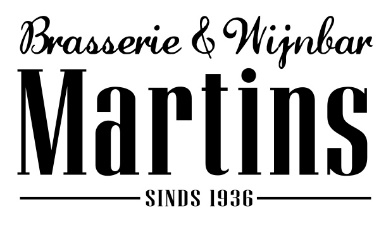 